OŠ Spodnja Šiška4. razredPonedeljek, 23. 3. 2020UČNA URAKAJ MORAM NAREDITI?KJE BOM NAŠEL?KAM BOM NAPISAL?SLJKako se pripravimo na govorni nastopOdpri SDZ na str. 58.https://folio.rokus-klett.si/?credit=R5SLO4_2del&pages=58-59Preberi naslov in ključne besede. Ustno odgovori na 1. nalogo. Ustno odgovori na 2. nalogo. Ustno napravi 3. nalogo.Nato pojdi na str. 59 in si preberi 4. nalogo. Te 4 sličice prikazujejo prosojnice PPT (PowerPoint) predstavitve, kakršno boš kmalu uporabil/a tudi ti, ko boš imel/a govorni nastop.Odgovori na vprašanja pri 4. nalogi spodaj.SDZ za SLO str. 58 in 59:https://folio.rokus-klett.si/?credit=R5SLO4_2del&pages=58-59SDZ za SLO str. 59.MATPisno množenje brez bprehodaPojdite na računalnik in obiščite spletno stran Radovednih 5. Poiščite predmet MAT in kliknite na interaktivno gradivo z multimedijsko vsebino str. 15-1:https://www.radovednih-pet.si/vsebine/rp4-mat-sdz-osn/Poglejte si vse 4 zavihke.Nato pojdite na interaktivnem gradivu z multimedijsko vsebino na naslednjo stran: 15-2. Ponovno si poglejte vse 4 zavihke. Poglejte tudi animacijo, ki je označena v spirali v modrem krožcu in rešite naloge v zelenih krožcih, ki so označene s svinčnikom.Odprite SDZ za MAT na str. 38 in preberite kaj piše.https://folio.rokus-klett.si/?credit=R5MAT4_3del&pages=38&layout=singleNato na naslednji strni, 39, rešite naloge. Prav tako rešite 3. nalogo na str. 40https://folio.rokus-klett.si/?credit=R5MAT4_3del&pages=39&layout=singlehttps://folio.rokus-klett.si/?credit=R5MAT4_3del&pages=40&layout=singleinteraktivno gradivo z multimedijsko vsebino  https://www.radovednih-pet.si/vsebine/rp4-mat-sdz-osn/str. 15-1interaktivno gradivo z multimedijsko vsebinohttps://www.radovednih-pet.si/vsebine/rp4-mat-sdz-osn/, str. 15-2https://folio.rokus-klett.si/?credit=R5MAT4_3del&pages=38&layout=singlehttps://folio.rokus-klett.si/?credit=R5MAT4_3del&pages=39&layout=singlehttps://folio.rokus-klett.si/?credit=R5MAT4_3del&pages=40&layout=singleSDZ za MAT str. 41 (vse naloge in str. 42/ 2. naloga.ŠPORokometV ponedeljek si dobil nalogo, da pripraviš predstavitev PPT oz. plakat z vsebino o katerem koli športu z žogo. Delal si že v sredo in četrtek. Tudi danes nadaljuj z delom.Sedaj pa za začetek ponovi čim več gimnastičnih vaj, ki jih delalamo v šoli. Začneš lahko s kroženjem glave. Pazi, da se ti ne zvrti.Razmigaš roke, da z vsako posebej rišeš velike kroge po zraku (vsaj 15)  in nato še z obema skupaj naprej (vsaj 15) in nazaj (vsaj 15). Narediš POČEPE (potrudi se, da jih je vsaj 20). Postavi se na DESNO nogo in naredi vsaj 20 poskokov brez, da stopiš na levo nogo. Nato enako ponovi samo z LEVO nogo. Ker je zunaj lep dan, pojdi na daljši sprehod v naravo skupaj s starši in lahko ponoviš vaje, ki si jih naredil doma. GoogleDoma ali v naraviPPT ali plakatNITLastnosti snovi se lahko spreminjajoV zvezek za NIT napiši naslov Lastnosti snovi se lahko spreminjajoNato si glej filmček v interaktivnem gradivu z multimedisjko vsebino, ki ga najdete na strani 3-14:https://www.radovednih-pet.si/seznam-vsebin/4/naravoslovje-4Naslov filmčka je Lastnosti snovi se lahko spreminjajo.V zvezek napiši 5 stvari, ki si jih slišal na posnetku in se ti zdijo zanimive.Odpri SDZ NIT na strani 67. Preberi in reši 1. nalogo. https://folio.rokus-klett.si/?credit=R5NIT4_sdz&pages=67&layout=singleNato zopet odpri NIT zvezek in k današnji snovi preriši in prepiši: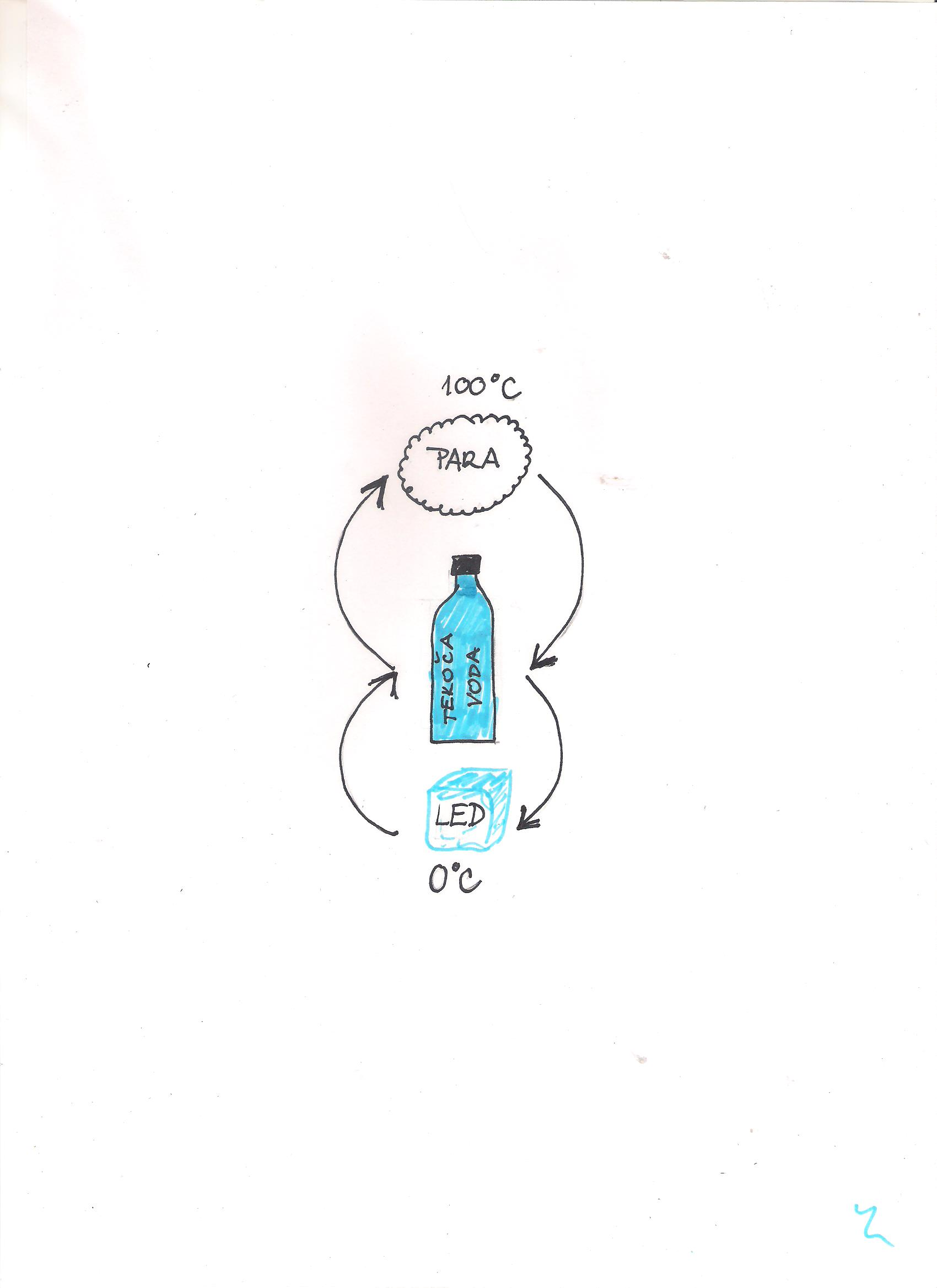 … Če ti ostane čas in imaš možnost, ….potem lahko narediš tudi poskus, ki je opisan v SDZ na str. 68.https://folio.rokus-klett.si/?credit=R5NIT4_sdz&pages=68&layout=singleZvezek NIT.NIT: Interaktivno gradivo z multimedisjko vsebino, stran 3-14:https://www.radovednih-pet.si/seznam-vsebin/4/naravoslovje-4NIT zvezekNIT SDZ, str. 67, 1. naloga.https://folio.rokus-klett.si/?credit=R5NIT4_sdz&pages=67&layout=single

NIT zvezekSDZ, str. 68:https://folio.rokus-klett.si/?credit=R5NIT4_sdz&pages=68&layout=singleZvezek za NIT.NIT SDZ, str. 67, 1. naloga.NIT zvezekTJA